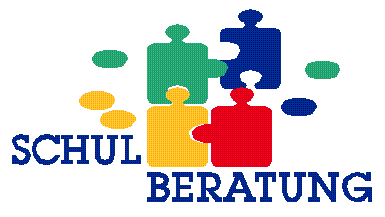 Martina Zippelius-Wimmer, RektorinGS Bubenreuth Binsenstr. 2491088 Bubenreuth Tel:09131 61220-0 Fax: 09131 61 22 0-29 sekretariat@grundschule-bubenreuth.de Liebe Eltern!Weiterhin bin ich als Beratungslehrerin an der Schule Ihres Kindes tätig.Ich möchte Ihnen gerne die Schwerpunkte meiner Aufgaben als Beratungslehrerin erläutern:vor allem „individualpsychologische“ Beratung,d.h. Beratung bei Schulschwierigkeiten der Schüler, insbesonderebei Leistungsschwächen (Leistungsschwankungen, Leistungsabfall)bei Lernstörungenbei VerhaltensauffälligkeitenAber auchSchullaufbahnberatungbei Untersuchungen vor Aufnahme in die Grundschulebeim Übertritt in weiterführende Schulenbeim späteren Übergang von einer Schule zur anderenwenn notwendig auch bei der Entscheidung über die anzustrebenden Bildungszielebei der Zuweisung zu Stütz- und FörderkursenDabei erstreckt sich mein Aufgabengebiet auf die Schüler- und Elternberatung, d.h. ich berate sowohl Schüler als auch Elternbei Leistungs- und Verhaltensstörungenaber auch bzgl. der Wahl von einzelnen Unterrichtsangeboten, Bildungs- bzw. Ausbildungswegen aufgrund der Ergebnisse von standardisierten (für viele Schulen oder die Gesamtheit der Schulen bestimmt) und informellen (Schultests, die vom Lehrer für eine bestimmte Klasse oder Schule konstruiert wurden) Tests, Fähigkeitstests und Persönlichkeitstests (Interesse, Motivation, Angst, Konzentration).Einen Gesprächstermin mit mir können Sie über das Sekretariat der Grundschule Bubenreuth (09131/ 612200) bzw. über oben genannte Kontaktdaten vereinbaren.Ich freue mich auf eine harmonische und erfolgreiche Zusammenarbeit!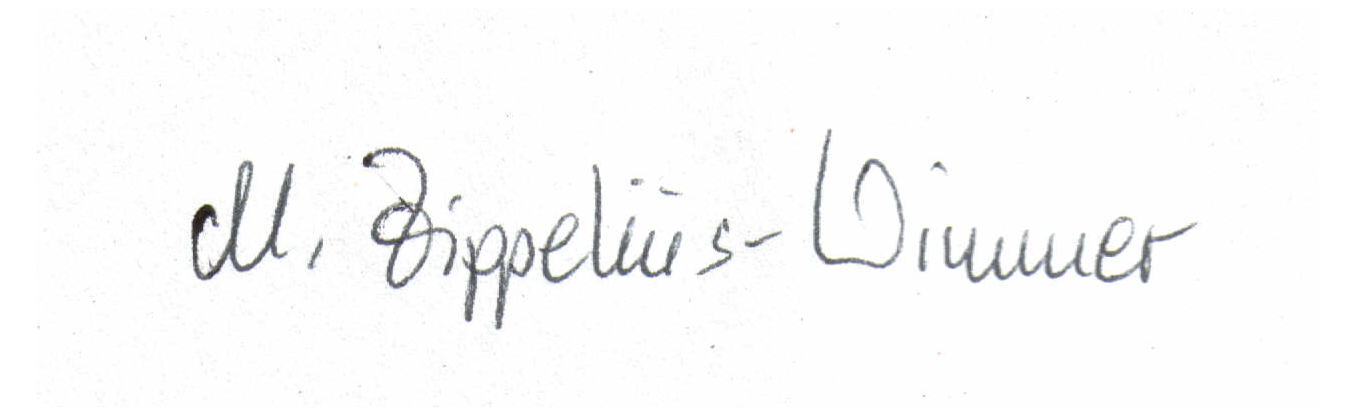 Mit freundlichen Grüßen